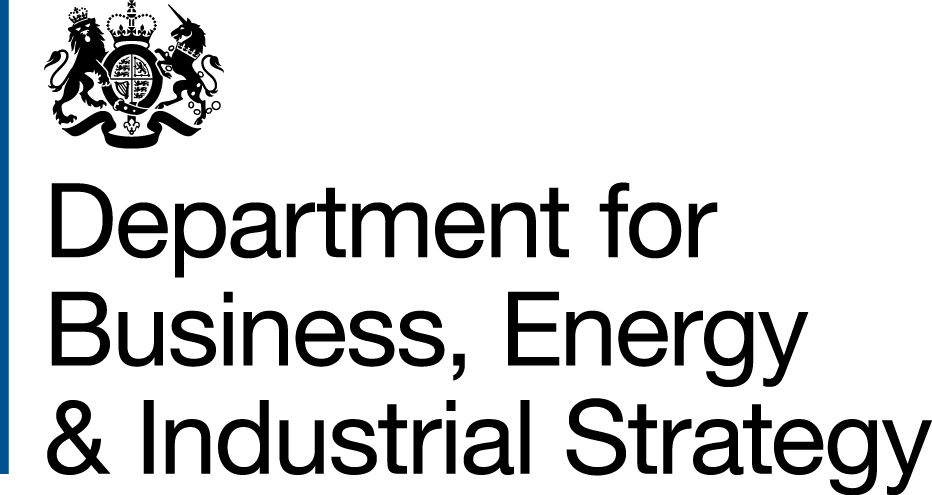 Invitation to Tender for BEIS Legislation Digitalisation ProjectTender Reference Number: 1787/01/2019Deadline for Tender Responses: 25 February 2019Department for Business, Energy & Industrial StrategyDate: 12 February 2019The Department for Business, Energy & Industrial Strategy (“BEIS”) wishes to commission a project to BEIS Legislation Digitalisation ProjectEnclosed are the following sections:Section 1 (page 6) 	Instructions and Information on Tendering                                                                      ProceduresSection 2 (page 11) 	Specification of RequirementsSection 3 (page 23)	Further Information on Tender Procedure Section 4 (page 26)  	Declarations to be submitted by the TendererStatement of Non-Collusion	Form of Tender		Conflict of Interest	Standard Selection QuestionnaireThe General Data Protection Regulation Assurance Questionnaire for ContractorsAnnex A: Pricing ScheduleAnnex B: Exclusion Grounds Please submit your tender for this project by emailing George.Kokkinos@BEIS.gov.uk and Olivia.Motte@BEIS.gov.uk.Please read the instructions on the tendering procedures carefully since failure to comply with them may invalidate your tender. Your tender must be returned by 14:00 on 25 February 2019 clearly marked as “TENDER – 1787/01/19”.I look forward to receiving your response.Yours sincerely,E:mail: George.Kokkinos@BEIS.gov.ukPrivacy NoticeThis notice sets out how we will use your personal data, and your rights. It is made under Articles 13 and/or 14 of the General Data Protection Regulation (GDPR). YOUR DATA We will process the following personal data: Names and contact details of employees involved in preparing and submitting the bid;  Names and contact details of employees proposed to be involved in delivery of the contract;Names, contact details, age, qualifications and experience of employees whose CVs are submitted as part of the bid.PurposeWe are processing your personal data for the purposes of the tender exercise described within the remainder of this Invitation to Tender, or in the event of legal challenge to such tender exercise.Legal basis of processing The legal basis for processing your personal data is processing is necessary for the performance of a task carried out in the public interest or in the exercise of official authority vested in the data controller, such as the exercise of a function of the Crown, a Minister of the Crown, or a government department; the exercise of a function conferred on a person by an enactment; the exercise of a function of either House of Parliament; or the administration of justice.  RecipientsYour personal data will be shared by us with other Government Departments or public authorities where necessary as part of the tender exercise. We may share your data if we are required to do so by law, for example by court order or to prevent fraud or other crime.Retention All tenders will be retained for a period of 6 years from the date of contract expiry, unless the contract is entered into as a deed in which case it will be kept for a period of 12 years from the date of contract expiry.  YOUR RIGHTS You have the right to request information about how your personal data are processed, and to request a copy of that personal data. You have the right to request that any inaccuracies in your personal data are rectified without delay. You have the right to request that any incomplete personal data are completed, including by means of a supplementary statement. You have the right to request that your personal data are erased if there is no longer a justification for them to be processed. You have the right in certain circumstances (for example, where accuracy is contested) to request that the processing of your personal data is restricted. You have the right to object to the processing of your personal data where it is processed for direct marketing purposes. You have the right to object to the processing of your personal data. INTERNATIONAL TRANSFERSYour personal data will not be processed outside the European Union.COMPLAINTS If you consider that your personal data has been misused or mishandled, you may make a complaint to the Information Commissioner, who is an independent regulator.  The Information Commissioner can be contacted at: Information Commissioner's Office
Wycliffe House
Water Lane
Wilmslow
Cheshire
SK9 5AF0303 123 1113casework@ico.org.ukAny complaint to the Information Commissioner is without prejudice to your right to seek redress through the courts. CONTACT DETAILS The data controller for your personal data is the Department for Business, Energy & Industrial Strategy (BEIS). You can contact the BEIS Data Protection Officer at: BEIS Data Protection Officer, Department for Business, Energy and Industrial Strategy, 1 Victoria Street, London SW1H 0ET. Email: dataprotection@beis.gov.uk.ContentsA.	Indicative Timetable	6B.	Procedure for Submitting Tenders	6C.	Conflict of Interest	7D.	Evaluation of Responses	8E.	Terms and conditions applying to this Invitation to Tender	8Further Instructions to Contractors	8F.	Checklist of Documents to be Returned	8Indicative TimetableThe anticipated timetable for this tender exercise is as follows.  BEIS reserves the right to vary this timetable. Any variations will be published on contracts finder or circulated to all organisations who have registered an interest in notifications.The contract is to be for a minimum of 3 weeks unless terminated or extended by the Department in accordance with the terms of the contract.Procedure for Submitting TendersThe maximum page limit for tenders is 5 pages (excluding declarations). Please email your proposal before the deadline of 14:00 on 25 February 2019 to George.kokkinos@beis.gov.uk and Olivia.Motte@beis.gov.uk. For questions regarding the procurement process please email George Kokkinos (George.kokkinos@beis.gov.uk).
Tenders will be received up to the time and date stated. Please ensure that your tender is delivered not later than the appointed time on the appointed date. The Department does not undertake to consider tenders received after that time. The Department requires tenders to remain valid for a period indicated in the specification of requirements.BEIS shall have the right to disqualify you from the procurement if you fail to fully complete your response, or do not return all of the fully completed documentation and declarations requested in this ITT.  BEIS shall also have the right to disqualify you if it later becomes aware of any omission or misrepresentation in your response to any question within this invitation to tender. If you require further information concerning the tender process, or the nature of the proposed contract, email George.kokkinos@beis.gov.uk. All questions should be submitted by 14:00 on 18 February 2019; questions submitted after this date may not be answered. Should questions arise during the tendering period, which in our judgement are of material significance, we will publish these questions with our formal reply by the end of 19 February 2019 and publish – unnamed – on Contracts Finder.  All contractors should then take that reply into consideration when preparing their own bids, and we will evaluate bids on the assumption that they have done so.You will not be entitled to claim from the Department any costs or expenses that you may incur in preparing your tender whether or not your tender is successful.Conflict of InterestThe Department’s standard terms and conditions of contract include reference to conflict of interest and require contractors to declare any potential conflict of interest to the Secretary of State.For research and analysis, conflict of interest is defined the presence of an interest or involvement of the contractor, subcontractor (or consortium member) which could affect the actual or perceived impartiality of the research or analysis.Where there may be a potential conflict of interest, it is suggested that the consortia or organisation designs a working arrangement such that the findings cannot be influenced (or perceived to be influenced) by the organisation which is the owner of a potential conflict of interest. For example, consideration should be given to the different roles which organisations play in the research or analysis, and how these can be structured to ensue maintain an impartial approach to the project is maintained.The process by which this is managed in the procurement process is as follows:During the bidding process, organisations may contact BEIS to discuss whether or not their proposed arrangement is likely to yield a conflict of interest. Any responses given to individual organisations or consortia will be published on contract finder (in a form which does not reveal the questioner’s identity). Any organisation thinking of submitting a bid, should share their contact details with the staff member responsible for this procurement, to ensure they receive an update when any responses to questions are published.Contractors are asked to sign and return Declaration 3 (page 23) to indicate whether or not any conflict of interest may be, or be perceived to be, an issue. If this is the case, the contractor or consortium should give a full account of the actions or processes that it will use to ensure that conflict of interest is avoided. In any statement of mitigating actions, contractors are expected to outline how they propose to achieve a robust, impartial and credible approach to the research.When tenders are scored, this declaration will be subject to a pass/fail score, according to whether, on the basis of the information in the proposal and declaration, there remains a conflict of interest which may affect the impartiality of the research.Failure to declare or avoid conflict of interest at this or a later stage may result in exclusion from the procurement competition, or in the Department exercising its right to terminate any contract awarded. Evaluation of ResponsesThe tender process will be conducted to ensure that bids are evaluated fairly and transparently, in accordance with agreed assessment criteria.  Further details are provided in the specification.Terms and conditions applying to this Invitation to TenderThe Department’s Standard Terms and Conditions of Contract will apply to this contract.  These can be downloaded from Contracts Finder.Further Instructions to ContractorsThe Department reserves the right to amend the enclosed tender documents at any time prior to the deadline for receipt of tenders. The Department reserves the right to withdraw this contract opportunity without notice and will not be liable for any costs incurred by contractors during any stage of the process. Contractors should also note that, in the event a tender is considered to be fundamentally unacceptable on a key issue, regardless of its other merits, that tender may be rejected. By issuing this invitation the Department is not bound in any way and does not have to accept the lowest or any tender and reserves the right to accept a portion of any tender unless the tenderer expressly stipulates otherwise in their tender.Checklist of Documents to be ReturnedProposal (maximum 5 pages) Annex A: Pricing ScheduleDeclaration 1: Statement of non-collusionDeclaration 2: Form of TenderDeclaration 3: Conflict of InterestDeclaration 4: Standard Selection QuestionnaireDeclaration 5: The General Data Protection Regulation Assurance Questionnaire for Contractors Contents1.	Introduction and summary of requirements	102.	Background	103.	Aims and Objectives	104.	Methodology	115.	Outputs Required	116.	Ownership and Publication	117.	Quality Assurance	128.	Timetable	129.	Challenges	1210.	Working Arrangements	1211.	Data Protection	1212.	Skills and experience	1213.	Consortium Bids	1214.	Budget	1315.	Evaluation of Tenders	13Introduction and summary of requirementsThe Department for Business, Energy and Industrial Strategy is consolidating information on its historic legislative remit to make it more easily accessible on a digital platform. As part of this digitalisation project, the Department seeks support and quality assurance in bringing together metadata in a specified format.BackgroundBEIS has been engaged in a legislation digitalisation programme since July 2018 to make information on its legislation more easily available in digital form for officials.  This work builds on the work already undertaken by another government Department to digitalise its legislative catalogue. To build this catalogue the Department worked with the contractor to do a backward-look at its part of the statute book. The product was an Excel sheet containing metadata and information on its legislation.Aims and ObjectivesTo gather and capture information on Microsoft Excel workbooks (the “Excel Workbooks”) for BEIS by completing the following actions:(A)	Record the status of each piece of primary and secondary legislation currently on the statute book, from 1 January 2008 to the end of the contract, as defined by the contract, for which BEIS is the lead Department, taking account of regulations that were originally introduced by predecessor Departments, including:•	Department for Energy and Climate Change;•	Department for Business, Innovation and Skills;•	Department for Business, Enterprise and Regulatory Reform; and•	Department for Innovation, Universities and Skills.BEIS, and its predecessor Departments (together, the “Authority”), is to be considered the lead Department for primary or secondary legislation in any circumstances, including but not limited to: The Authority introduced the legislation;The Authority, it’s Secretary of State or any of its partner organisations are granted powers or rights in the legislation; and/or The Authority, it’s Secretary of State or any of its partner organisations, are imposed obligations in the legislation, including reporting or review duties.Legislation introduced by Devolved Administration is to be excluded from this project.B)  Record which legislation recorded through action (A) is implicitly revoked, redundant and suitable for repeal or revocation, or which, in the view of the successful contractor (the “contractor”), may possibly be no longer applicable. (C)	Record which of the legislation remaining, following actions (A) and (B), contains provisions resulting from transposition of EU/EEA legal requirements, other international law, domestic, or is mixed.(D)	Categorise each piece of legislation according to a taxonomy structure in the Excel workbooks which will be developed and agreed with the contractor in order to capture the information specified in points E and F.(E) For Primary Legislation (a):a.	record, for each Act, all statutory review clauses contained, including providing information as to any reviews or reports which have been published, as appropriate and the next three iterations of review dates as appropriate;b.	record, for each Act, which provisions have not been commenced by the contract end date;c.	record, for each Act, which legislative powers are subject to sunset/expiry dates, and list the applicable sunset dates;d.	record, for each Act, which legislative powers are subject to sunrise/start dates, and list with the applicable sunrise dates;e.	record, for each Act, any legislative powers which allow primary legislation to be amended, so called “Henry VIII” provisions, and list any applicable sunset or sunrise restrictions, including applicable dates. (F) For all pieces of Secondary Legislation:a.	record which are due to sunset, listing dates of sunsettingb.	record which primary powers were used to make each statutory instrument (SI)c. 	record the policy by the title and subtitle of each SIMethodologyBEIS will provide the contractor with partially completed Excel Workbooks and specific data validation rules. The contractor will be asked to complete and check the primary and secondary legislation metadata. This is to be done through gathering information from legislation.gov.uk and summarising it in the appropriate workbook.BEIS asks that this piece of work be done in a minimum of 2 phases. Each phase should be determined by years of legislation recorded (for instance, 2014-Current, 2008-2013, etc.).Outputs RequiredThe product of the above work will be two Microsoft Excel workbooks, each of the elements as described in section 3 will be captured by a column (to be built by BEIS following technical discussions). Each row will represent a single entry of a piece of secondary or primary legislation. The format will be agreed with the contractor to facilitate the upload of this information to BEIS central repositories. Ownership and PublicationBEIS will be the owner of all products. The product will not be externally published, but will be uploaded to a digital platform at the Department itself.Quality Assurance BEIS asks that it be given opportunities to review the work as it progresses, in order to react to any issues which may arise and plan for the eventual upload of the information. The BEIS project manager will be available to pick up issues with the contractor.TimetableBased on pre-market research, the Department expects that this piece of work requires the contractor to gather information on 200 pieces of legislation per week. ChallengesA key technical challenge is ensuring that data validation rules are met while allowing the contractor flexibility to summarise information. To address this, BEIS officials invite the contractor to be a part of the Workbook development.Working Arrangements The successful contractor will be expected to identify one named point of contract through whom all enquiries can be filtered. A BEIS project manager will be assigned to the project and will be the central point of contact. Data Protection The Contractor will be compliant with the Data Protection Legislation, as defined in the terms and conditions applying to this Invitation to Tender. A guide to The General Data Protection Regulation published by the Information Commissioner’s Office can be found here.Skills and experienceBEIS would like you to demonstrate that you have the experience and capabilities to undertake the project. Your tender response should include a summary of each proposed team members experience and capabilities. 	Contractors should propose named members of the project team and include the tasks and responsibilities of each team member. This should be clearly linked to the work programme, indicating the grade/ seniority of staff and number of days allocated to specific tasks.Contractors should identify the individual(s) who will be responsible for managing the project.Consortium BidsIn the case of a consortium tender, only one submission covering all of the partners is required but consortia are advised to make clear the proposed role that each partner will play in performing the contract as per the requirements of the technical specification.  We expect the bidder to indicate who in the consortium will be the lead contact for this project, and the organisation and governance associated with the consortia.Contractors must provide details as to how they will manage any sub-contractors and what percentage of the tendered activity (in terms of monetary value) will be sub-contracted.If a consortium is not proposing to form a corporate entity, full details of alternative proposed arrangements should be provided in the Annex. However, please note the Department reserves the right to require a successful consortium to form a single legal entity in accordance with Regulation 28 of the Public Contracts Regulations 2006. The Department recognises that arrangements in relation to consortia may (within limits) be subject to future change. Potential Providers should therefore respond in the light of the arrangements as currently envisaged. Potential Providers are reminded that any future proposed change in relation to consortia must be notified to the Department so that it can make a further assessment by applying the selection criteria to the new information provided. Budget The budget for this project is £15,000 to £29,000, excluding VAT.Contractors should provide a full and detailed breakdown of costs (including options where appropriate). This should include staff (and day rate) allocated to specific tasks. Cost will be a criterion against which bids which will be assessed.Payments will be linked to delivery of key milestones. The indicative milestones and phasing of payments is one third of the contract value at each of three reviews between the contract manager and supplier. This can be adjusted and agreed with the contractor based on the tender response/details of 25 February 2019. Please advise in your tender response how this breakdown reflects your usual payment processes.In submitting full tenders, contractors confirm in writing that the price offered will be held for a minimum of 60 calendar days from the date of submission. Any payment conditions applicable to the prime contractor must also be replicated with sub-contractors. The Department aims to pay all correctly submitted invoices as soon as possible with a target of 10 days from the date of receipt and within 30 days at the latest in line with standard terms and conditions of contract.Evaluation of TendersContractors are invited to submit full tenders of no more than 5 pages, excluding declarations. Tenders will be evaluated by at least three BEIS staff.BEIS will select the bidder that scores highest against the criteria and weighting listed below:Conflict of interest: pass/fail. See page 7 of the ITT for further informationEVALUATION CRITERIA AND SCORING METHODOLOGYScoring MethodTenders will be scored against each of the criteria above, according to the extent to which they meet the requirements of the tender. The meaning of each score is outlined in the table below. The total score will be calculated by applying the weighting set against each criterion, outlined above; the maximum number of marks possible will be 100.  Should any contractor score 1 in any of the criteria, they will be excluded from the tender competition.Scoring for Pricing EvaluationPrice will be marked using proportionate pricing.  Please see the example below. Marking proportionate to the lowest price Price will be scored as set out below. There will be a maximum of e.g. 25 marks The lowest priced bid will receive the full 25 marks, all other bids will then be marked as set out below.Proportionate Pricing scoring exampleIf 25% = 25 marksStructure of TendersContractors are strongly advised to structure their tender submissions to cover each of the criteria above. Complete the price schedule attached at Annex A, specifying the daily rates (ex-VAT) you will charge for each level of your staff. Bid Clarification After reviewing and evaluating the written proposals, BEIS may decide to hold bid clarifications with suppliers.FeedbackFeedback will be given in the unsuccessful letters or emails.Contents:A.	Definitions	177B.	Data security	177C.	Non-Collusion	18Definitions Please note that references to the "Department" throughout these documents mean The Secretary of State for Business, Energy and Industrial Strategy acting through his/her representatives in the Department for Business, Energy & Industrial Strategy.The Freedom of Information Act 2000 (“FOIA”) and the Environmental Information Regulations 2004 (“EIR”) apply to the Department.  You should be aware of the Department’s obligations and responsibilities under FOIA or EIR to disclose, on written request, recorded information held by the Department.  Information provided in connection with this procurement exercise, or with any contract that may be awarded as a result of this exercise, may therefore have to be disclosed by the Department in response to such a request, unless the Department decides that one of the statutory exemptions under the FOIA or the exceptions in the EIR applies.  If you wish to designate information supplied as part of this response as confidential, of if you believe that its disclosure would be prejudicial to any person’s commercial interests, you must provide clear and specific detail as to the precise information involved and explain (in broad terms) what harm may result from disclosure if a request is received, and the time period applicable to that sensitivity.  Such designation alone may not prevent disclosure if in the Department’s reasonable opinion publication is required by applicable legislation or Government policy or where disclosure is required by the Information Commissioner or the First-tier Tribunal (Information Rights).Additionally, the Government’s transparency agenda requires that tender documents (including ITTs such as this) are published on a designated, publicly searchable web site.  The same applies to other tender documents issued by the Department (including the original advertisement and the pre-qualification questionnaire (if used)), and any contract entered into by the Department with its preferred supplier once the procurement is complete.  By submitting a tender you agree that your participation in this procurement may be made public.  The answers you give in this response will not be published on the transparency web site (but may fall to be disclosed under FOIA or EIR (see above)).  Where tender documents issued by the Department or contracts with its suppliers fall to be disclosed the Department will redact them as it thinks necessary, having regard (inter alia) to the exemptions/exceptions in the FOIA or EIR.Data securityThe successful tenderer must comply with all relevant Data Protection Legislation, as defined in the terms and conditions applying to this Invitation to Tender.Section 4 contains a “The General Data Protection Regulation Assurance Questionnaire for Contractors” (Declaration 5) to evidence the extent of readiness. The Authority may ask the Contractor to provide evidence to support the position stated in the questionnaire. The Authority may require the successful Contractor to increase their preparedness where the Authority is not satisfied that the Contractor will be in a position to meet its obligations under the terms and conditions. If the Contractor fails to satisfy the Authority that it will be in a position to meet its obligations under the terms and conditions in the event that the Contractor is successful, the Authority reserves the right to exclude the bidder from this procurement. Non-CollusionNo tender will be considered for acceptance if the contractor has indulged or attempted to indulge in any corrupt practice or canvassed the tender with an officer of BEIS. Section 4 contains a "Statement of non-collusion" (declaration 1); any breach of the undertakings covered under items 1 - 3 inclusive will invalidate your tender.   If a contractor has indulged or attempted to indulge in such practices and the tender is accepted, then grounds shall exist for the termination of the contract and the claiming damages from the successful contractors. You must not:Tell anyone else what your tender price is or will be, before the time limit for delivery of tenders.Try to obtain any information about anyone else's tender or proposed tender before the time limit for delivery of tenders.Make any arrangements with another organisation about whether or not they should tender, or about their or your tender price.Offering an inducement of any kind in relation to obtaining this or any other contract with the Department will disqualify your tender from being considered and may constitute a criminal offence.ContentsDeclaration 1: Statement of non-collusion	18Declaration 2: Form of Tender	19Declaration 3: Conflict of Interest	22Declaration 4: Standard Selection Questionnaire	24Declaration 5: The General Data Protection Regulation Assurance Questionnaire for Contractors 	40Declaration 1: Statement of non-collusionTo: The Department for Business, Energy & Industrial Strategy1.  We recognise that the essence of competitive tendering is that the Department will receive a bona fide competitive tender from all persons tendering.  We therefore certify that this is a bona fide tender and that we have not fixed or adjusted the amount of the tender or our rates and prices included therein by or in accordance with any agreement or arrangement with any other person.2. We also certify that we have not done and undertake not to do at any time before the hour and date specified for the return of this tender any of the following acts:communicate to any person other than the Department the amount or approximate amount of our proposed tender, except where the disclosure, in confidence, of the approximate amount is necessary to obtain any insurance premium quotation required for the preparation of the tender;enter into any agreement or arrangement with any other person that he shall refrain for submitting a tender or as to the amount included in the tender;offer or pay or give or agree to pay or give any sum of money, inducement or valuable consideration directly or indirectly to any person doing or having done or causing or having caused to be done, in relation to any other actual or proposed tender for the contract any act, omission or thing of the kind described above.3. In this certificate, the word “person” shall include any person, body or association, corporate or unincorporated; and “any agreement or arrangement” includes any such information, formal or informal, whether legally binding or not.……………………………………………………………………………….….Signature (duly authorised on behalf of the tenderer)……….………………………………………………………………………….Print name…………………………………………………………….…………………….On behalf of (organisation name)…………………………………………………………………….…………….DateDeclaration 2: Form of TenderTo: The Department for Business, Energy & Industrial Strategy 1. Having considered the invitation to tender and all accompanying documents(including without limitation, the terms and conditions of contract and the Specification) we confirm that we are fully satisfied as to our experience and ability to deliver the goods/services in all respects in accordance with the requirements of this invitation to tender.2. We hereby tender and undertake to provide and complete all the services required to be performed in accordance with the terms and conditions of contract and the Specification for the amount set out in the Pricing Schedule.3. We agree that any insertion by us of any conditions qualifying this tender or any unauthorised alteration to any of the terms and conditions of contract made by us may result in the rejection of this tender.4. We agree that this tender shall remain open to be accepted by the Department for 8 weeks from the date below.5. We understand that if we are a subsidiary (within the meaning of section 1159 of (and schedule 6 to) the Companies Act 2006) if requested by the Department we may be required to secure a Deed of Guarantee in favour of the Department from our holding company or ultimate holding company, as determined by the Department in their discretion.6. We understand that the Department is not bound to accept the lowest or any tender it may receive.7. We certify that this is a bona fide tender.…………………………………………………………………………........Signature (duly authorised on behalf of the tenderer)…………………………………………………………………………………Print name………………………………………………………………………….On behalf of (organisation name)………………………………………………………………………….DateDeclaration 3: Conflict of InterestI have nothing to declare with respect to any current or potential interest or conflict in relation to this research (or any potential providers who may be subcontracted to deliver this work, their advisers or other related parties). By conflict of interest, I mean, anything which could be reasonably perceived to affect the impartiality of this research, or to indicate a professional or personal interest in the outcomes from this research.Signed      …………………………………….Name	…………………………………….Position     …………………………………….ORI wish to declare the following with respect to personal or professional interests related to relevant organisations*;XXWhere a potential conflict of interest has been declared for an individual or organisation within a consortia, please clearly outline the role which this individual or organisation will play in the proposed project and how any conflict of interest has or will be mitigated.XXSigned      …………………………………….Name	…………………………………….Position     …………………………………….Please complete this form and return this with your ITT documentation - Nil returns are required.* These may include (but are not restricted to);A professional or personal interest in the outcome of this research For evaluation projects, a close working, governance, or commercial involvement in the project under evaluationCurrent or past employment with relevant organisationsPayment (cash or other) received or likely to be received from relevant organisations for goods or services provided (Including consulting or advisory fees)Gifts or entertainment received from relevant organisationsShareholdings (excluding those within unit trusts, pension funds etc) in relevant organisationsClose personal relationship or friendships with individuals employed by or otherwise closely associated with relevant organisations All of the above apply both to the individual signing this form and their close family / friends / partners etc.If your situation changes during the project in terms of interests or conflicts, you must notify the Department straight away.A DECLARATION OF INTEREST WILL NOT NECESSARILY MEAN THE INDIVIDUAL OR ORGANISATION CANNOT WORK ON THE PROJECT; BUT IT IS VITAL THAT ANY INTEREST OR CONFLICT IS DECLARED SO IT CAN BE CONSIDERED OPENLY.Declaration 4: Standard Selection QuestionnairePotential Supplier Information and Exclusion Grounds: Part 1 and Part 2.The standard Selection Questionnaire is a self-declaration, made by you (the potential supplier), that you do not meet any of the grounds for exclusion. If there are grounds for exclusion, there is an opportunity to explain the background and any measures you have taken to rectify the situation (we call this self-cleaning).A completed declaration of Part 1 and Part 2 provides a formal statement that the organisation making the declaration has not breached any of the exclusions grounds. Consequently we require all the organisations that you will rely on to meet the selection criteria to provide a completed Part 1 and Part 2. For example these could be parent companies, affiliates, associates, or essential sub-contractors, if they are relied upon to meet the selection criteria. This means that where you are joining in a group of organisations, including joint ventures and partnerships, each organisation in that group must complete one of these self-declarations. Sub-contractors that you rely on to meet the selection criteria must also complete a self-declaration (although sub-contractors that are not relied upon do not need to complete the self-declaration).  When completed, this form is to be sent back to the contact point given in the procurement documents along with the selection information requested in the procurement documentation. Note for Contracting Authorities: The following paragraph is optional for inclusion, authorities can delete it if they prefer to receive only Word/ PDF versions of the standard Selection Questionnaire. [Alternatively you can submit the completed Exclusion Grounds of the EU ESPD (Part III) as a downloaded XML file to the buyer contact point along with the selection information requested in the procurement documentation.]Supplier Selection Questions: Part 3The procurement document will provide instructions on the selection questions you need to respond to and how to submit those responses. If you are bidding on behalf of a group (consortium) or you intend to use sub-contractors, you should complete all of the selection questions on behalf of the consortium and/or any sub-contractors.If the relevant documentary evidence referred to in the Selection Questionnaire is not provided upon request and without delay we reserve the right to amend the contract award decision and award to the next compliant bidder.Consequences of misrepresentationIf you seriously misrepresent any factual information in filling in the Selection Questionnaire, and so induce an authority to enter into a contract, there may be significant consequences.  You may be excluded from the procurement procedure, and from bidding for other contracts for three years. If a contract has been entered into you may be sued for damages and the contract may be rescinded. If fraud, or fraudulent intent, can be proved, you or your responsible officers may be prosecuted and convicted of the offence of fraud by false representation, and you must be excluded from further procurements for five years. BEIS Legislation Digitalisation Project 1787/01/2019 OPENNotes for completionThe “authority” means the contracting authority, or anyone acting on behalf of the contracting authority, that is seeking to invite suitable candidates to participate in this procurement process.“You” / “Your” refers to the potential supplier completing this standard Selection Questionnaire i.e. the legal entity responsible for the information provided. The term “potential supplier” is intended to cover any economic operator as defined by the Public Contracts Regulations 2015 (referred to as the “regulations”) and could be a registered company; the lead contact for a group of economic operators; charitable organisation; Voluntary Community and Social Enterprise (VCSE); Special Purpose Vehicle; or other form of entity.Please ensure that all questions are completed in full, and in the format requested. If the question does not apply to you, please state ‘N/A’. Should you need to provide additional information in response to the questions, please submit a clearly identified annex.The authority recognises that arrangements set out in section 1.2 of the standard Selection Questionnaire, in relation to a group of economic operators (for example, a consortium) and/or use of sub-contractors, may be subject to change and will, therefore, not be finalised until a later date.  The lead contact should notify the authority immediately of any change in the proposed arrangements and ensure a completed Part 1 and Part 2 is submitted for any new organisation relied on to meet the selection criteria. The authority will make a revised assessment of the submission based on the updated information.For Part 1 and Part 2 every organisation that is being relied on to meet the selection must complete and submit the self-declaration. Note for Contracting Authorities: The following paragraph is optional for inclusion if a decision has been made to request a self-declaration of the exclusion grounds from sub-contractors. All sub-contractors are required to complete Part 1 and Part 2. For answers to Part 3 - If you are bidding on behalf of a group, for example, a consortium, or you intend to use sub-contractors, you should complete all of the questions on behalf of the consortium and/ or any sub-contractors, providing one composite response and declaration.The authority confirms that it will keep confidential and will not disclose to any third parties any information obtained from a named customer contact, other than to the Cabinet Office and/or contracting authorities defined by the regulations, or pursuant to an order of the court or demand made by any competent authority or body where the authority is under a legal or regulatory obligation to make such a disclosure.Part 1: Potential Supplier InformationPlease answer the following questions in full. Note that every organisation that is being relied on to meet the selection must complete and submit the Part 1 and Part 2 self-declaration. Please note: A criminal record check for relevant convictions may be undertaken for the preferred suppliers and the persons of significant in control of them.Please provide the following information about your approach to this procurement:Contact details and declarationI declare that to the best of my knowledge the answers submitted and information contained in this document are correct and accurate. I declare that, upon request and without delay I will provide the certificates or documentary evidence referred to in this document. I understand that the information will be used in the selection process to assess my organisation’s suitability to be invited to participate further in this procurement. I understand that the authority may reject this submission in its entirety if there is a failure to answer all the relevant questions fully, or if false/misleading information or content is provided in any section.I am aware of the consequences of serious misrepresentation.Part 2: Exclusion GroundsPlease answer the following questions in full. Note that every organisation that is being relied on to meet the selection must complete and submit the Part 1 and Part 2 self-declaration.Please Note: The authority reserves the right to use its discretion to exclude a potential supplier where it can demonstrate by any appropriate means that the potential supplier is in breach of its obligations relating to the non-payment of taxes or social security contributions.Part 3: Selection Questions 9. Additional QuestionsSuppliers who self-certify that they meet the requirements to these additional questions will be required to provide evidence of this if they are successful at contract award stage.Declaration 5: The General Data Protection Regulation Assurance Questionnaire for ContractorsPart A – Staff/project team charges[*Suppliers should also include sub-contractors]  Part B – Non-staff/project team chargesPart C – Full price offeredAnnex BMandatory Exclusion GroundsPublic Contract Regulations 2015 R57(1), (2) and (3)Public Contract Directives 2014/24/EU Article 57(1)Participation in a criminal organisationParticipation offence as defined by section 45 of the Serious Crime Act 2015Conspiracy within the meaning of section 1 or 1A of the Criminal Law Act 1977 or article 9 or 9A of the Criminal Attempts and Conspiracy (Northern Ireland) Order 1983 where that conspiracy relates to participation in a criminal organisation as defined in Article 2 of Council Framework Decision 2008/841/JHA on the fight against organised crime;CorruptionCorruption within the meaning of section 1(2) of the Public Bodies Corrupt Practices Act 1889 or section 1 of the Prevention of Corruption Act 1906;The common law offence of bribery;Bribery within the meaning of sections 1, 2 or 6 of the Bribery Act 2010, or section 113 of the Representation of the People Act 1983;FraudAny of the following offences, where the offence relates to fraud affecting the European Communities’ financial interests as defined by Article 1 of the convention on the protection of the financial interests of the European Communities:the common law offence of cheating the Revenue;the common law offence of conspiracy to defraud; fraud or theft within the meaning of the Theft Act 1968, the Theft Act (Northern Ireland) 1969, the Theft Act 1978 or the Theft (Northern Ireland) Order 1978;fraudulent trading within the meaning of section 458 of the Companies Act 1985, article 451 of the Companies (Northern Ireland) Order 1986 or section 993 of the Companies Act 2006;fraudulent evasion within the meaning of section 170 of the Customs and Excise Management Act 1979 or section 72 of the Value Added Tax Act 1994;an offence in connection with taxation in the European Union within the meaning of section 71 of the Criminal Justice Act 1993;destroying, defacing or concealing of documents or procuring the execution of a valuable security within the meaning of section 20 of the Theft Act 1968 or section 19 of the Theft Act (Northern Ireland) 1969;fraud within the meaning of section 2, 3 or 4 of the Fraud Act 2006;the possession of articles for use in frauds within the meaning of section 6 of the Fraud Act 2006, or the making, adapting, supplying or offering to supply articles for use in frauds within the meaning of section 7 of that Act;Terrorist offences or offences linked to terrorist activitiesAny offence:listed in section 41 of the Counter Terrorism Act 2008;listed in schedule 2 to that Act where the court has determined that there is a terrorist connection;under sections 44 to 46 of the Serious Crime Act 2007 which relates to an offence covered by the previous two points;Money laundering or terrorist financingMoney laundering within the meaning of sections 340(11) and 415 of the Proceeds of Crime Act 2002An offence in connection with the proceeds of criminal conduct within the meaning of section 93A, 93B or 93C of the Criminal Justice Act 1988 or article 45, 46 or 47 of the Proceeds of Crime (Northern Ireland) Order 1996Child labour and other forms of trafficking human beingsAn offence under section 4 of the Asylum and Immigration (Treatment of Claimants etc.) Act 2004;An offence under section 59A of the Sexual Offences Act 2003An offence under section 71 of the Coroners and Justice Act 2009;An offence in connection with the proceeds of drug trafficking within the meaning of section 49, 50 or 51 of the Drug Trafficking Act 1994An offence under section 2 or section 4 of the Modern Slavery Act 2015Non-payment of tax and social security contributions Breach of obligations relating to the payment of taxes or social security contributions that has been established by a judicial or administrative decision.Where any tax returns submitted on or after 1 October 2012 have been found to be incorrect as a result of:HMRC successfully challenging the potential supplier under the General Anti – Abuse Rule (GAAR) or the “Halifax” abuse principle; ora tax authority in a jurisdiction in which the potential supplier is established successfully challenging it under any tax rules or legislation that have an effect equivalent or similar to the GAAR or “Halifax” abuse principle; a failure to notify, or failure of an avoidance scheme which the supplier is or was involved in, under the Disclosure of Tax Avoidance Scheme rules (DOTAS) or any equivalent or similar regime in a jurisdiction in which the supplier is establishedOther offences Any other offence within the meaning of Article 57(1) of the Directive as defined by the law of any jurisdiction outside England, Wales and Northern IrelandAny other offence within the meaning of Article 57(1) of the Directive created after 26th February 2015 in England, Wales or Northern IrelandDiscretionary exclusions Obligations in the field of environment, social and labour law.Where an organisation has violated applicable obligations in the fields of environmental, social and labour law established by EU law, national law, collective agreements or by the international environmental, social and labour law provisions listed in Annex X to the Directive (see copy below) as amended from time to time; including the following:-Where the organisation or any of its Directors or Executive Officers has been in receipt of enforcement/remedial orders in relation to the Health and Safety Executive (or equivalent body) in the last 3 years.In the last three years, where the organisation has had a complaint upheld following an investigation by the Equality and Human Rights Commission or its predecessors (or a comparable body in any jurisdiction other than the UK), on grounds of alleged unlawful discrimination.In the last three years, where any finding of unlawful discrimination has been made against the organisation by an Employment Tribunal, an Employment Appeal Tribunal or any other court (or incomparable proceedings in any jurisdiction other than the UK).Where the organisation has been in breach of section 15 of the Immigration, Asylum, and Nationality Act 2006;Where the organisation has a conviction under section 21 of the Immigration, Asylum, and Nationality Act 2006;Where the organisation has been in breach of the National Minimum Wage Act 1998.Bankruptcy, insolvencyBankrupt or is the subject of insolvency or winding-up proceedings, where the organisation’s assets are being administered by a liquidator or by the court, where it is in an arrangement with creditors, where its business activities are suspended or it is in any analogous situation arising from a similar procedure under the laws and regulations of any State;Grave professional misconductGuilty of grave professional misconduct Distortion of competition Entered into agreements with other economic operators aimed at distorting competitionConflict of interestAware of any conflict of interest within the meaning of regulation 24 due to the participation in the procurement procedureBeen involved in the preparation of the procurement procedure.Prior performance issuesShown significant or persistent deficiencies in the performance of a substantive requirement under a prior public contract, a prior contract with a contracting entity, or a prior concession contract, which led to early termination of that prior contract, damages or other comparable sanctions.Misrepresentation and undue influence The organisation has influenced the decision-making process of the contracting authority to obtain confidential information that may confer upon the organisation undue advantages in the procurement procedure, or to negligently provided misleading information that may have a material influence on decisions concerning exclusion, selection or award.Additional exclusion grounds Breach of obligations relating to the payment of taxes or social security contributions. ANNEX X Extract from Public Procurement Directive 2014/24/EULIST OF INTERNATIONAL SOCIAL AND ENVIRONMENTAL CONVENTIONS REFERRED TO IN ARTICLE 18(2) —ILO Convention 87 on Freedom of Association and the Protection of the Right to Organise;ILO Convention 98 on the Right to Organise and Collective Bargaining;ILO Convention 29 on Forced Labour;ILO Convention 105 on the Abolition of Forced Labour;ILO Convention 138 on Minimum Age;ILO Convention 111 on Discrimination (Employment and Occupation);ILO Convention 100 on Equal Remuneration;ILO Convention 182 on Worst Forms of Child Labour;Vienna Convention for the protection of the Ozone Layer and its Montreal Protocol on substances that deplete the Ozone Layer;Basel Convention on the Control of Transboundary Movements of Hazardous Wastes and their Disposal (Basel Convention);Stockholm Convention on Persistent Organic Pollutants (Stockholm POPs Convention)Convention on the Prior Informed Consent Procedure for Certain Hazardous Chemicals and Pesticides in International Trade (UNEP/FAO) (The PIC Convention) Rotterdam, 10 September 1998, and its 3 regional Protocols.Consequences of misrepresentationA serious misrepresentation which induces a contracting authority to enter into a contract may have the following consequences for the signatory that made the misrepresentation:-The potential supplier may be excluded from bidding for contracts for three years, under regulation 57(8)(h)(i) of the PCR 2015;The contracting authority may sue the supplier for damages and may rescind the contract under the Misrepresentation Act 1967.If fraud, or fraudulent intent, can be proved, the potential supplier or the responsible officers of the potential supplier may be prosecuted and convicted of the offence of fraud by false representation under s.2 of the Fraud Act 2006, which can carry a sentence of up to 10 years or a fine (or both). If there is a conviction, then the company must be excluded from procurement for five years under reg. 57(1) of the PCR (subject to self-cleaning).Tender TimelineDateAdvert and full invitation to tender issued12 February 2019Deadline for questions relating to the tender18 February 2019Responses to questions published 19 February 2019Deadline for receipt of tender25 February 2019Invite suppliers for bid clarification (if needed)26 February 2019All suppliers alerted of outcome1 March 2019Contract award on signature by both parties8 March 20198 March 2019Contract start dateCriterionDescriptionWeighting01Skills and ExpertiseThe contractor must demonstrate that it has appropriate expertise in the delivery team to enable the correct categorisation of legislative clauses and the status of legislation. It must also detail appropriate quality assurance methods and checks to ensure the veracity of products.50%02MethodologyThe contractor must demonstrate a plan of action for this piece of work to be completed within the time frames required. It must demonstrate that it will be able to provide updates to the piece of work with the opportunity for the BEIS contract manager to comment at least 3 times over the duration of the contract, with scope for feedback to steer the work. These reviews should be structured into groups of years, e.g. 2008-2013, 2014-Current, etc.25%03CostThis will be determined on an evaluation of each tender on proportionate pricing. See below for a description of the mechanism of allocating this weighting.25%100%ScoreDescription1Not Satisfactory: Proposal contains significant shortcomings and does not meet the required standard2Partially Satisfactory: Proposal partially meets the required standard, with one or more moderate weaknesses or gaps 3Satisfactory: Proposal mostly meets the required standard, with one or more minor weaknesses or gaps.4Good: Proposal meets the required standard, with moderate levels of assurance5Excellent: Proposal fully meets the required standard with high levels of assuranceSupplierPriceMarks1 (lowest bid)£25,000252£30,00025/3060 * 25 = 20.83£37,50020/37.5 * 25 = 17.9Section 1Potential supplier informationPotential supplier informationQuestion numberQuestionResponse1.1(a)Full name of the potential supplier submitting the information1.1(b) – (i)Registered office address (if applicable)1.1(b) – (ii)Registered website address (if applicable)1.1(c)Trading status public limited companylimited company limited liability partnership other partnership sole trader third sectorother (please specify your trading status)1.1(d)Date of registration in country of origin1.1(e)Company registration number (if applicable)1.1(f)Charity registration number (if applicable)1.1(g)Head office DUNS number (if applicable)1.1(h)Registered VAT number 1.1(i) - (i)If applicable, is your organisation registered with the appropriate professional or trade register(s) in the member state where it is established?Yes ☐No  ☐N/A ☐1.1(i) - (ii)If you responded yes to 1.1(i) - (i), please provide the relevant details, including the registration number(s).1.1(j) - (i)Is it a legal requirement in the state where you are established for you to possess a particular authorisation, or be a member of a particular organisation in order to provide the services specified in this procurement?Yes ☐No   ☐1.1(j) - (ii)If you responded yes to 1.1(j) - (i), please provide additional details of what is required and confirmation that you have complied with this.1.1(k)Trading name(s) that will be used if successful in this procurement1.1(l)Relevant classifications (state whether you fall within one of these, and if so which one)Voluntary Community Social Enterprise (VCSE)Sheltered WorkshopPublic service mutual1.1(m)Are you a Small, Medium or Micro Enterprise (SME)?Yes ☐No   ☐1.1(n)Details of Persons of Significant Control (PSC), where appropriate:   - Name; - Date of birth; - Nationality; - Country, state or part of the UK where the PSC usually lives; - Service address; - The date he or she became a PSC in relation to the company (for existing companies the 6 April 2016 should be used); - Which conditions for being a PSC are met;  	- Over 25% up to (and including) 50%, 	- More than 50% and less than 75%, 	- 75% or more. (Please enter N/A if not applicable)1.1(o)Details of immediate parent company:- Full name of the immediate parent company- Registered office address (if applicable)- Registration number (if applicable)- Head office DUNS number (if applicable)- Head office VAT number (if applicable)(Please enter N/A if not applicable)1.1(p)Details of ultimate parent company:- Full name of the ultimate parent company- Registered office address (if applicable)- Registration number (if applicable)- Head office DUNS number (if applicable)- Head office VAT number (if applicable)(Please enter N/A if not applicable)Section 1Bidding modelBidding modelQuestion numberQuestionResponse1.2(a) - (i)Are you bidding as the lead contact for a group of economic operators?Yes ☐No   ☐ If yes, please provide details listed in questions 1.2(a) (ii), (a) (iii) and to 1.2(b) (i), (b) (ii), 1.3, Section 2 and 3.If no, and you are a supporting bidder please provide the name of your group at 1.2(a) (ii) for reference purposes, and complete 1.3, Section 2 and 3.1.2(a) - (ii)Name of group of economic operators (if applicable)1.2(a) - (iii)Proposed legal structure if the group of economic operators intends to form a named single legal entity prior to signing a contract, if awarded. If you do not propose to form a single legal entity, please explain the legal structure.1.2(b) - (i)Are you or, if applicable, the group of economic operators proposing to use sub-contractors?Yes ☐No   ☐1.2(b) - (ii)If you responded yes to 1.2(b)-(i) please provide additional details for each sub-contractor in the following table: we may ask them to complete this form as well.If you responded yes to 1.2(b)-(i) please provide additional details for each sub-contractor in the following table: we may ask them to complete this form as well.Section 1Contact details and declarationContact details and declarationQuestion numberQuestionResponse1.3(a)Contact name1.3(b)Name of organisation1.3(c)Role in organisation1.3(d)Phone number1.3(e)E-mail address 1.3(f)Postal address1.3(g)Signature (electronic is acceptable)1.3(h)DateSection 2Grounds for mandatory exclusionGrounds for mandatory exclusionQuestion numberQuestionResponse2.1(a)Regulations 57(1) and (2) The detailed grounds for mandatory exclusion of an organisation are set out on this web page, which should be referred to before completing these questions. Please indicate if, within the past five years you, your organisation or any other person who has powers of representation, decision or control in the organisation been convicted anywhere in the world of any of the offences within the summary below and listed on the webpage.Regulations 57(1) and (2) The detailed grounds for mandatory exclusion of an organisation are set out on this web page, which should be referred to before completing these questions. Please indicate if, within the past five years you, your organisation or any other person who has powers of representation, decision or control in the organisation been convicted anywhere in the world of any of the offences within the summary below and listed on the webpage.Participation in a criminal organisation.  Yes ☐No   ☐If Yes please provide details at 2.1(b)Corruption.  Yes ☐No   ☐If Yes please provide details at 2.1(b)Fraud. Yes ☐No   ☐If Yes please provide details at 2.1(b)Terrorist offences or offences linked to terrorist activitiesYes ☐No   ☐If Yes please provide details at 2.1(b)Money laundering or terrorist financingYes ☐No   ☐If Yes please provide details at 2.1(b)Child labour and other forms of trafficking in human beingsYes ☐No   ☐If Yes please provide details at 2.1(b)  2.1(b)If you have answered yes to question 2.1(a), please provide further details.Date of conviction, specify which of the grounds listed the conviction was for, and the reasons for conviction,Identity of who has been convictedIf the relevant documentation is available electronically please provide the web address, issuing authority, precise reference of the documents.2.2If you have answered Yes to any of the points above have measures been taken to demonstrate the reliability of the organisation despite the existence of a relevant ground for exclusion ? (Self Cleaning)Yes ☐No   ☐2.3(a)Regulation 57(3)Has it been established, for your organisation by a judicial or administrative decision having final and binding effect in accordance with the legal provisions of any part of the United Kingdom or the legal provisions of the country in which the organisation is established (if outside the UK), that the organisation is in breach of obligations related to the payment of tax or social security contributions?Yes ☐No   ☐2.3(b)If you have answered yes to question 2.3(a), please provide further details. Please also confirm you have paid, or have entered into a binding arrangement with a view to paying, the outstanding sum including where applicable any accrued interest and/or fines.Section 3Grounds for discretionary exclusion Grounds for discretionary exclusion QuestionResponse3.1Regulation 57 (8)The detailed grounds for discretionary exclusion of an organisation are set out on this web page, which should be referred to before completing these questions. Please indicate if, within the past three years, anywhere in the world any of the following situations have applied to you, your organisation or any other person who has powers of representation, decision or control in the organisation.Regulation 57 (8)The detailed grounds for discretionary exclusion of an organisation are set out on this web page, which should be referred to before completing these questions. Please indicate if, within the past three years, anywhere in the world any of the following situations have applied to you, your organisation or any other person who has powers of representation, decision or control in the organisation.3.1(a)Breach of environmental obligations? Yes ☐No   ☐If yes please provide details at 3.23.1 (b)Breach of social obligations?  Yes ☐No   ☐If yes please provide details at 3.23.1 (c)Breach of labour law obligations? Yes ☐No   ☐If yes please provide details at 3.23.1(d)Bankrupt or is the subject of insolvency or winding-up proceedings, where the organisation’s assets are being administered by a liquidator or by the court, where it is in an arrangement with creditors, where its business activities are suspended or it is in any analogous situation arising from a similar procedure under the laws and regulations of any State?Yes ☐No   ☐If yes please provide details at 3.23.1(e)Guilty of grave professional misconduct?Yes ☐No   ☐If yes please provide details at 3.23.1(f)Entered into agreements with other economic operators aimed at distorting competition?Yes ☐No   ☐If yes please provide details at 3.23.1(g)Aware of any conflict of interest within the meaning of regulation 24 due to the participation in the procurement procedure?Yes ☐No   ☐If yes please provide details at 3.23.1(h)Been involved in the preparation of the procurement procedure?Yes ☐No   ☐If yes please provide details at 3.23.1(i)Shown significant or persistent deficiencies in the performance of a substantive requirement under a prior public contract, a prior contract with a contracting entity, or a prior concession contract, which led to early termination of that prior contract, damages or other comparable sanctions?Yes ☐No   ☐If yes please provide details at 3.23.1(j)3.1(j) - (i)3.1(j) - (ii)3.1(j) –(iii)3.1(j)-(iv)Please answer the following statementsThe organisation is guilty of serious misrepresentation in supplying the information required for the verification of the absence of grounds for exclusion or the fulfilment of the selection criteria.The organisation has withheld such information. The organisation is not able to submit supporting documents required under regulation 59 of the Public Contracts Regulations 2015.The organisation has influenced the decision-making process of the contracting authority to obtain confidential information that may confer upon the organisation undue advantages in the procurement procedure, or to negligently provided misleading information that may have a material influence on decisions concerning exclusion, selection or award.Yes ☐No   ☐If Yes please provide details at 3.2Yes ☐No   ☐If Yes please provide details at 3.2Yes ☐No   ☐If Yes please provide details at 3.2Yes ☐No   ☐If Yes please provide details at 3.23.2If you have answered Yes to any of the above, explain what measures been taken to demonstrate the reliability of the organisation despite the existence of a relevant ground for exclusion? (Self Cleaning)Section 4Economic and Financial Standing Economic and Financial Standing Economic and Financial Standing QuestionResponseResponse4.1Are you able to provide a copy of your audited accounts for the last two years, if requested?If no, can you provide one of the following: answer with Y/N in the relevant box.Are you able to provide a copy of your audited accounts for the last two years, if requested?If no, can you provide one of the following: answer with Y/N in the relevant box.Yes ☐No   ☐4.1(a)  A statement of the turnover, Profit and Loss Account/Income Statement, Balance Sheet/Statement of Financial Position and Statement of Cash Flow for the most recent year of trading for this organisation.(a)  A statement of the turnover, Profit and Loss Account/Income Statement, Balance Sheet/Statement of Financial Position and Statement of Cash Flow for the most recent year of trading for this organisation.Yes ☐No   ☐4.1(b) A statement of the cash flow forecast for the current year and a bank letter outlining the current cash and credit position.(b) A statement of the cash flow forecast for the current year and a bank letter outlining the current cash and credit position.Yes ☐No   ☐(c) Alternative means of demonstrating financial status if any of the above are not available (e.g. forecast of turnover for the current year and a statement of funding provided by the owners and/or the bank, charity accruals accounts or an alternative means of demonstrating financial status).(c) Alternative means of demonstrating financial status if any of the above are not available (e.g. forecast of turnover for the current year and a statement of funding provided by the owners and/or the bank, charity accruals accounts or an alternative means of demonstrating financial status).Yes ☐No   ☐4.2Where we have specified a minimum level of economic and financial standing and/ or a minimum financial threshold within the evaluation criteria for this procurement, please self-certify by answering ‘Yes’ or ‘No’ that you meet the requirements set out.Where we have specified a minimum level of economic and financial standing and/ or a minimum financial threshold within the evaluation criteria for this procurement, please self-certify by answering ‘Yes’ or ‘No’ that you meet the requirements set out.Yes ☐No   ☐Section 5If you have indicated in the Selection Questionnaire question 1.2 that you are part of a wider group, please provide further details below: If you have indicated in the Selection Questionnaire question 1.2 that you are part of a wider group, please provide further details below: Name of organisationName of organisationRelationship to the Supplier completing these questionsRelationship to the Supplier completing these questions5.1Are you able to provide parent company accounts if requested to at a later stage?Yes ☐No   ☐5.2If yes, would the parent company be willing to provide a guarantee if necessary?Yes ☐No   ☐5.3If no, would you be able to obtain a guarantee elsewhere (e.g. from a bank)? Yes ☐No   ☐Section 6Technical and Professional Ability 6.1Relevant experience and contract examples

Please provide details of up to three contracts, in any combination from either the public or private sector; voluntary, charity or social enterprise (VCSE) that are relevant to our requirement. VCSEs may include samples of grant-funded work. Contracts for supplies or services should have been performed during the past three years. Works contracts may be from the past five years.

The named contact provided should be able to provide written evidence to confirm the accuracy of the information provided below.

Consortia bids should provide relevant examples of where the consortium has delivered similar requirements. If this is not possible (e.g. the consortium is newly formed or a Special Purpose Vehicle is to be created for this contract) then three separate examples should be provided between the principal member(s) of the proposed consortium or Special Purpose Vehicle (three examples are not required from each member).

Where the Supplier is a Special Purpose Vehicle, or a managing agent not intending to be the main provider of the supplies or services, the information requested should be provided in respect of the main intended provider(s) or sub-contractor(s) who will deliver the contract.If you cannot provide examples see question 6.3Contract 1Contract 2Contract 3Name of customer organisationPoint of contact in the organisationPosition in the organisationE-mail addressDescription of contract Contract Start dateContract completion dateEstimated contract value6.2Where you intend to sub-contract a proportion of the contract, please demonstrate how you have previously maintained healthy supply chains with your sub-contractor(s)Evidence should include, but is not limited to, details of your supply chain management tracking systems to ensure performance of the contract and including prompt payment or membership of the UK Prompt Payment Code (or equivalent schemes in other countries)6.3  If you cannot provide at least one example for questions 6.1, in no more than 500 words please provide an explanation for this e.g. your organisation is a new start-up or you have provided services in the past but not under a contract.Section 7Modern Slavery Act 2015: Requirements under Modern Slavery Act 2015Modern Slavery Act 2015: Requirements under Modern Slavery Act 20157.1Are you a relevant commercial organisation as defined by section 54 ("Transparency in supply chains etc.") of the Modern Slavery Act 2015 ("the Act")?
Yes   ☐N/A   ☐
7.2If you have answered yes to question 1 are you compliant with the annual reporting requirements contained within Section 54 of the Act 2015?Yes   ☐Please provide relevant the url …No    ☐Please provide an explanationSection 8The General Data Protection Regulation (GDPR)The General Data Protection Regulation (GDPR)8.1Compliance with the GDPR is a mandatory requirement for all contracts or agreements that involve the transfer and processing of personal data from 25th May 2018. Will your organisation be compliant with the GDPR and all Data Protection Legislation (as defined in the terms and conditions applying to this Invitation to Tender) in regards to the processing required under this contract by the time of contract award?Contractors are also required to complete Declaration 5: The General Data Protection Regulation Assurance Questionnaire for Contractors, to evidence the extent of readiness. The Authority may ask the Contractor to provide evidence to support the position stated in the questionnaire. The Authority may require the successful Contractor to increase their preparedness where the Authority is not satisfied that the Contractor will be in a position to meet its obligations under the terms and conditions. If the Contractor fails to satisfy the Authority that it will be in a position to meet its obligations under the terms and conditions in the event that the Contractor is successful, the Authority reserves the right to exclude the bidder from this procurement. 
Yes   ☐No     ☐
Section 9Additional Questions 9.1Insurancea.Please self-certify whether you already have, or can commit to obtain, prior to the commencement of the contract, the levels of insurance cover indicated below:  Y/N  
Employer’s (Compulsory) Liability Insurance = £x
Public Liability Insurance = £x
Professional Indemnity Insurance = £x
Product Liability Insurance = £x

*It is a legal requirement that all companies hold Employer’s (Compulsory) Liability Insurance of £5 million as a minimum. Please note this requirement is not applicable to Sole Traders.9.2Skills and Apprentices – (please refer to supplier selection guidance)Skills and Apprentices – (please refer to supplier selection guidance)a.Public procurement of contracts with a full life value of £10 million and above and duration of 12 months and above should be used to support skills development and delivery of the apprenticeship commitment. This policy is set out in detail in Procurement Policy Note 14/15.

Please confirm if you will be supporting apprenticeships and skills development through this contract.
Yes ☐No   ☐b.If yes, can you provide at a later stage documentary evidence to support your commitment to developing and investing in skills, development and apprenticeships to build a more skilled and productive workforce and reducing the risks of supply constraints and increasing labour cost inflation?Yes ☐No   ☐c.Do you have a process in place to ensure that your supply chain supports skills, development and apprenticeships in line with PPN 14/15 (see guidance) and can provide evidence if requested?Yes ☐No   ☐9.3Steel – (please refer to supplier selection guidance)a.Please describe the supply chain management systems, policies, standards and procedures you currently have in place to ensure robust supply chain managementb.Please provide details of previous similar projects where you have demonstrated a high level of competency and effectiveness in managing of all supply chain members involved in steel supply or production so that there was a sustainable and safe supply of steel.c.Please provide all the relevant details of previous breaches of health and safety legislation in the last 5 years, applicable to the country in which you operate, on comparable projects, for both:(i) Your company(ii) All your supply chain members involved in the production or supply of steel.9.4Suppliers’ Past Performance - (please refer to supplier selection guidance - this question should only be included by central government contracting authorities) Suppliers’ Past Performance - (please refer to supplier selection guidance - this question should only be included by central government contracting authorities) a.Can you supply a list of your relevant principal contracts for goods and/or services provided in the last three years?Yes ☐No   ☐b.On request can you provide a certificate from those customers on the list? Yes ☐No   ☐c.If you cannot obtain a certificate from a customer can you explain the reasons why?Yes ☐No   ☐d.If the certificate states that goods and/or services supplied were not satisfactory are you able to supply information which shows why this will not recur in this contract if you are awarded it? Yes ☐No   ☐e.Can you supply the information in questions a. to d. above for any sub-contractors [or consortium members] who you are relying upon to perform this contract? Yes ☐No   ☐Set up Costs – please specify Expenses *Grade/level of staffDaily rate (ex VAT)No. days offered over course of contractTasks to be undertaken on this projectTotal price offered per staff member££££££££££Sub-total Sub-total Sub-total £ItemNo. of itemsPrice per item (ex VAT)Total price per offered££££££££££Sub-total Sub-total Sub-total £Sub-total (Part A + Part B)£VAT£TOTAL (Sub-total + VAT)£